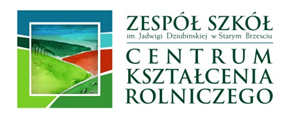 Zestaw podręczników obowiązujących w roku szkolnym 2021/2022Klasa: III  Technikumzawód:  technik weterynariiLp.Przedmiot nauczaniaTytuł podręcznikaAutorWydawnictwo 
i rok wydaniaReligia„Moje miejsce w rodzinie” Ks. J. Szpet i D. JackowiakŚwięty Wojciech PoznańJ. polski„Ponad słowami”. podręcznik do liceum i technikum, zakres podstawowy i rozszerzony, klasa 2 cz.1 i 2 M.Chmiel, A.Równy, E.Mirkowska-TreuguttNowa Era J. niemieckiFokus 3 A. Kryczyńska-PhamWSiPJ. angielskiMatura Prime Time Pre- IntermediateV. Evans J. DooleyExpress PublishingHistoria i społeczeństwo„Poznać przeszłość. Ojczysty Panteon i ojczyste spory” T. MaćkowskiNowa EraBiologiaBiologia na czasie 1PoziomrozszerzonyMarek Guzik, Ewa Jastrzębska, Ryszard Kozik, Renata Matuszewska, Ewa Pyłka-Gutowska,Nowa EraMatematyka (rozszerzona)„Matematyka 2” – poziom rozszerzonyW.Babiański, L.Chańko, J.Czarnowska, G.JanochaNowa EraAdministracja weterynaryjnaObowiązujące akty prawne. Główny Inspektorat Weterynariiwww.isap.sejm.gov.plwww.wetgiw.gov.plRealizowanie zadań inspekcji weterynaryjnej zajęcia praktyczneObowiązujące akty prawne Główny Inspektorat Weterynariiwww.wetgiw.gov.plDiagnostyka weterynaryjnaDiagnostyka kliniczna zwierząt. Badania kliniczne i laboratoryjne w diagnostyce chorób zwierząt, wyd. W.Baumgartner, J.NicpońUrban&PartnerProfilaktyka i leczenie chorób zwierząt5 min. Konsultacji weterynaryjnej, Psy i koty, Choroby zakaźne zwierząt z zarysem epidemiologii, Choroby inwazyjne zwierząt domowych, Medycyna weterynaryjna Kompendium F.Smith L.Tilley Z Gliński, S.Patyk, Ch.WilczekUrban&Partner, PWRiL, PZWLWykonywanie zabiegów weterynaryjnychTechniki pracy w lecznicy małych zwierząt, Techniki pracy ze zwierzętami użytkowymi, Chirurgia małych zwierząt, Podstawy szycia chirurgicznego.A. Damm, D. Zinsen, H. Buer,M. Galanty, M.TrybusPZWL, PWRiL, UJWykonywanie zabiegów laboratoryjnychDiagnostyka laboratoryjna w weterynarii, Zabiegi diagnostyczne i lecznicze u psów i kotówH. J. Demy, J. Meyer, S.M. TaylorUrban&Partner, Edra Urban&Partner